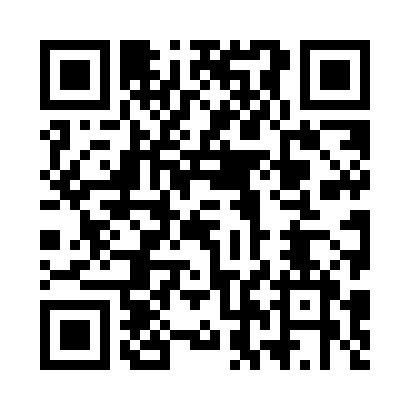 Prayer times for Pniewo, PolandWed 1 May 2024 - Fri 31 May 2024High Latitude Method: Angle Based RulePrayer Calculation Method: Muslim World LeagueAsar Calculation Method: HanafiPrayer times provided by https://www.salahtimes.comDateDayFajrSunriseDhuhrAsrMaghribIsha1Wed2:425:2112:556:058:3011:012Thu2:415:1912:556:068:3211:013Fri2:405:1712:556:078:3411:024Sat2:395:1512:556:098:3611:035Sun2:395:1312:556:108:3811:046Mon2:385:1112:556:118:3911:047Tue2:375:0912:556:128:4111:058Wed2:365:0812:556:138:4311:069Thu2:355:0612:556:148:4511:0710Fri2:355:0412:556:158:4611:0711Sat2:345:0212:556:168:4811:0812Sun2:335:0012:556:178:5011:0913Mon2:324:5912:556:188:5211:1014Tue2:324:5712:556:198:5311:1015Wed2:314:5512:556:208:5511:1116Thu2:304:5412:556:218:5711:1217Fri2:304:5212:556:228:5811:1218Sat2:294:5012:556:239:0011:1319Sun2:294:4912:556:249:0111:1420Mon2:284:4712:556:259:0311:1521Tue2:284:4612:556:269:0511:1522Wed2:274:4512:556:269:0611:1623Thu2:274:4312:556:279:0811:1724Fri2:264:4212:556:289:0911:1725Sat2:264:4112:556:299:1111:1826Sun2:254:3912:556:309:1211:1927Mon2:254:3812:566:319:1311:1928Tue2:244:3712:566:319:1511:2029Wed2:244:3612:566:329:1611:2130Thu2:244:3512:566:339:1711:2131Fri2:234:3412:566:349:1911:22